Сумська міська радаVIІІ СКЛИКАННЯ V СЕСІЯРІШЕННЯвід 24 березня 2021 року № 594-МРм. СумиРозглянувши звернення громадянина, надані документи, відповідно до статей 12, 40, 79-1, 118, 121, 122 Земельного кодексу України, статті 50 Закону України «Про землеустрій», частини третьої статті 15 Закону України                     «Про доступ до публічної інформації», протоколу засідання постійної комісії з питань архітектури, містобудування, регулювання земельних відносин, природокористування та екології Сумської міської ради від 28.01.2021 № 7, керуючись пунктом 34 частини першої статті 26 Закону України «Про місцеве самоврядування в Україні», Сумська міська рада ВИРІШИЛА:Надати Сові Олександру Володимировичу дозвіл на розроблення проекту землеустрою щодо відведення земельної ділянки у власність за адресою:                    м. Суми, Гаражно-будівельний кооператив «Україна-2», земельна ділянка № 54, ряд № 3, орієнтовною площею до 0,0022 га для будівництва індивідуальних гаражів.Сумський міський голова                                                                  О.М. ЛисенкоВиконавець: Клименко Ю.М.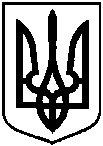 Про надання Сові Олександру Володимировичу дозволу на розроблення проекту землеустрою щодо відведення земельної ділянки у власність за адресою:                                       м. Суми, Гаражно-будівельний кооператив «Україна-2», земельна ділянка № 54, ряд № 3, орієнтовною площею до 0,0022 га